Ministério da Educação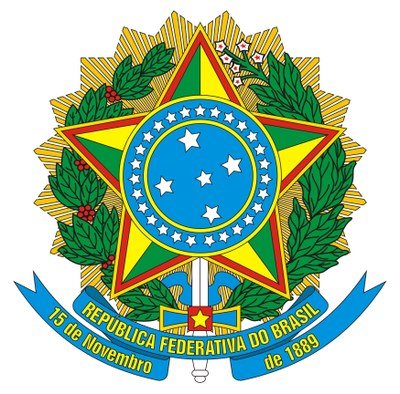 Secretaria da Educação Profissional e TecnológicaInstituto Federal de Educação, Ciência e Tecnologia BaianoPró-Reitoria de Pesquisa e InovaçãoANEXO IIFORMULÁRIO DE ATRIBUIÇÃO DE PONTOS DO CURRÍCULOITEMATIVIDADEPONTOSPontuação MáximaQuantidadeSOMA1Patente (registrada ou depositada)3 por patente62Artigos completos publicados emperiódicos com Qualis “A”5 por artigo103Artigos completos publicados emperiódicos com Qualis “B”4 por artigo84Artigos completos publicados emperiódicos com Qualis “C”3 por artigo65Artigos completos publicados emperiódicos sem Qualis1 por artigo46Livros publicados/organizados ou edições3 por livro67Capítulos de livros publicados2 por capitulo68Textos em jornais de notícias/revistas1 por texto39Trabalhos completos publicados em anaisde congressos4 por trabalho410Resumos publicados em anaisde congressos4 por resumo411Orientação de Iniciação Científica na Instituição2 por orientação812Orientação de Trabalhos de Conclusão de Curso (Graduação ou Especialização):3 por orientação613Orientação de Dissertações de Mestrado:4 por orientação814Orientação de Teses de Doutorado3 por orientação916Participação em Banca de Graduação ou Especialização1 por participação217Participação em Banca de Mestrado2 por participação418Participação em Banca de Doutorado3 por participação6TOTALTOTALTOTAL100